PURNA BHUJANGASANA“The COBRA POSE”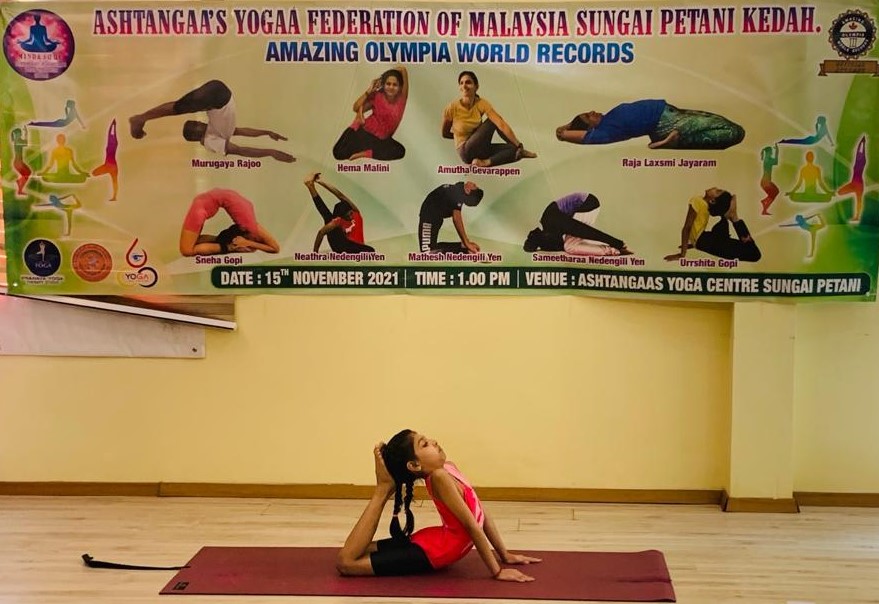 The COBRA POSE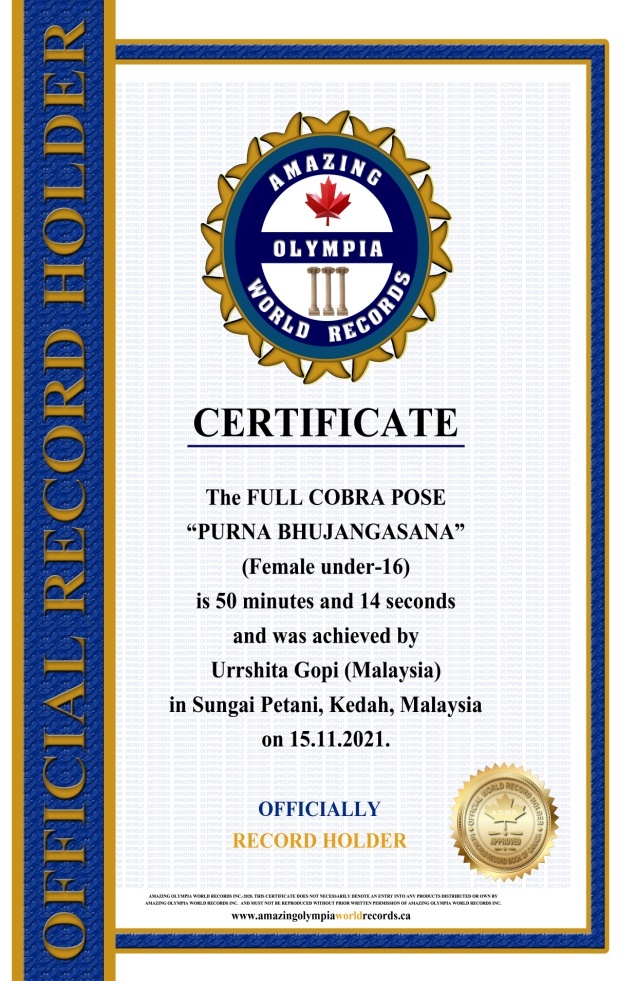 “PURNA BHUJANGASANA”            (Female Under -16) Currently has been measured for 50 minutes & 14 seconds and was achieved by Ms.Urrshita Gopi a Malaysian Citizen in Sungai Petani, Kedah, Malaysia on the date 15 Nov. 2021.  She has been received the title as:OFFICIAL“WORLD RECORD HOLDER”